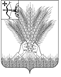 РОССИЙСКАЯ ФЕДЕРАЦИЯДУМА КИКНУРСКОГО МУНИЦИПАЛЬНОГО ОКРУГАКИРОВСКОЙ ОБЛАСТИпервого созываРЕШЕНИЕОБ УТВЕРЖДЕНИИ ПОЛОЖЕНИЯ О КАЗНЕМУНИЦИПАЛЬНОГО ОБРАЗОВАНИЯ КИКНУРСКИЙ МУНИЦИПАЛЬНЫЙ ОКРУГКИРОВСКОЙ ОБЛАСТИВ соответствии с Гражданским кодексом Российской Федерации, Бюджетным кодексом Российской Федерации, Федеральным законом от 06.10.2003 N 131-ФЗ "Об общих принципах организации местного самоуправления в Российской Федерации", Уставом муниципального образования Кикнурский муниципальный округ Кировской области, решением Думы Кикнурского муниципального округа Кировской области от 25.11.2020 № 5-52 "Об утверждении Положения об управлении и распоряжении имуществом муниципального образования Кикнурский муниципальный округ Кировской области", Дума Кикнурского муниципального округа РЕШИЛА:1. Утвердить Положение о казне муниципального образования Кикнурский муниципальный округ Кировской области, согласно приложению.2. Признать утратившим силу решение Кикнурской районной Думы Кировской области от 09.06.2009 № 287 "Об утверждении положения об имуществе казны муниципального образования Кикнурский муниципальный район Кировской области".3. Опубликовать настоящее решение в Сборнике муниципальных правовых актов органов местного самоуправления муниципального образования Кикнурский муниципальный округ Кировской области.Председатель Думы Кикнурского муниципального округа    В.Н. СычевГлава Кикнурского муниципального округа    С.Ю. Галкин                                                                                  Приложение                                                                                  УТВЕРЖДЕНО                                                                                  решением Думы Кикнурского                                                                                  муниципального округа                                                                                  Кировской области                                                                                  От 13.12.2021             № 17-172ПОЛОЖЕНИЕ О КАЗНЕ МУНИЦИПАЛЬНОГО ОБРАЗОВАНИЯ КИКНУРСКИЙ МУНИЦИПАЛЬНЫЙ ОКРУГ КИРОВСКОЙ ОБЛАСТИ1. Общие положения1.1. Настоящее Положение о казне муниципального образования Кикнурский муниципальный округ Кировской области (далее - Положение) разработано в соответствии с Гражданским кодексом Российской Федерации, Бюджетным кодексом Российской Федерации, Федеральным законом от 06.10.2003 N 131-ФЗ "Об общих принципах организации местного самоуправления в Российской Федерации".1.2. Положение определяет цели, задачи, состав и источники формирования, а также порядок учета, управления и распоряжения муниципальным имуществом, составляющим казну муниципального образования Кикнурский муниципальный округ Кировской области (далее - муниципальная казна).1.3. Муниципальную казну составляют средства бюджета муниципального образования Кикнурский муниципальный округ Кировской области (далее – муниципальное образование) и иное движимое и недвижимое имущество, находящиеся как на территории муниципального образования, так и за его пределами, являющееся собственностью муниципального образования и не закрепленное за муниципальными унитарными предприятиями и муниципальными учреждениями на праве хозяйственного ведения или оперативного управления.1.4. Настоящее Положение не регулирует порядок формирования, учета, управления и распоряжения средствами местного бюджета, земельными и природными ресурсами.1.5. Учет, управление и распоряжение имуществом казны от имени муниципального образования осуществляет администрация Кикнурского муниципального округа Кировской области (далее – администрация округа) в лице структурного подразделения – отдела по муниципальному имуществу и земельным ресурсам администрации округа за счет средств, выделенных на эти цели из бюджета округа.
2. Цели и задачи управления и распоряжения муниципальной казной2.1. Целями управления и распоряжения муниципальной казной являются: укрепление материально-финансовой основы местного самоуправления; использование муниципальной собственности для социально-экономического развития муниципального округа; повышение эффективности управления муниципальной собственностью, вовлечение ее в гражданский оборот; увеличение доходов бюджета округа; привлечение инвестиций и стимулирование предпринимательской активности на территории муниципального образования; совершенствование системы учета муниципальной собственности; обеспечение обязательств муниципального образования по гражданско-правовым сделкам.2.2. При управлении и распоряжении имуществом, составляющим муниципальную казну, решаются следующие задачи: полный и непрерывный пообъектный учет имущества, составляющего муниципальную казну, и его движения, формирование информационной базы данных о составе имущества казны, его техническом состоянии, стоимостных и иных характеристиках; сохранение и преумножение имущества муниципальной казны, необходимого для обеспечения общественных потребностей населения муниципального образования; привлечение в местный бюджет дополнительных средств; определение и применение наиболее эффективных способов использования имущества; контроль за сохранностью и использованием муниципального имущества по целевому назначению; оценка имущества, составляющего муниципальную казну; формирование информационной базы данных на электронном носителе, содержащей достоверные сведения о пообъектном составе имущества, составляющего муниципальную казну, стоимостных и иных его характеристиках.
3. Формирование муниципальной казны3.1. В состав муниципальной казны входят: средства бюджета округа; ценные бумаги и доли участия муниципального образования в уставных капиталах хозяйственных обществ, пакеты акций; движимое и недвижимое имущество, находящееся в собственности муниципального образования и не закрепленное за муниципальными унитарными предприятиями и муниципальными учреждениями на праве хозяйственного ведения или праве оперативного управления; муниципальный жилищный фонд; иное имущество в соответствии со ст. 50 Федерального закона от 06.10.2003 N 131-ФЗ "Об общих принципах организации местного самоуправления в Российской Федерации".3.2. Основанием отнесения объектов к муниципальной казне является: имущество, переданное в муниципальную собственность в порядке, предусмотренном законодательством Российской Федерации; вновь созданное или приобретенное имущество в муниципальную собственность за счет средств бюджета округа; имущество, переданное безвозмездно в муниципальную собственность юридическими и физическими лицами; имущество, правомерно изъятое в установленном Гражданским кодексом Российской Федерации порядке из хозяйственного ведения и оперативного управления муниципальных унитарных предприятий и из оперативного управления муниципальных учреждений; имущество, оставшееся после ликвидации муниципальных унитарных предприятий и муниципальных учреждений; имущество, приобретенное муниципальным образование в порядке дарения, мены, иных гражданско-правовых сделок о передаче объектов в муниципальную собственность; имущество, приобретенное муниципальным образованием в порядке признания права собственности муниципального образования по судебному решению; имущество, признанное в установленном порядке бесхозяйным и поступившее в этой связи в муниципальную собственность в порядке, установленном действующим законодательством; имущество, полученное в результате отказа муниципальных предприятий и муниципальных учреждений от его использования; имущество, приобретенное в результате расторжения сделок приватизации в порядке, предусмотренном действующим законодательством; имущество, поступившее в муниципальную собственность по другим, не противоречащим законодательству Российской Федерации основаниям.3.3. Имущество подлежит включению в состав муниципальной казны на основании документов, подтверждающих возникновение права собственности (распорядительные акты органов государственной власти Российской Федерации, органов исполнительной власти Правительства Кировской области, договор купли-продажи либо иные договоры с отметкой о переходе права собственности при проведении государственной регистрации прав на объекты недвижимости в установленных законодательством Российской Федерации случаях (мены, дарения (безвозмездной передачи) имущества и т.п.), договор дарения (безвозмездной передачи) движимого имущества.В отношении имущества, права на которое приобретены по решению суда, отказа от имущества в пользу муниципального образования и т.п. основанием для включения имущества в состав муниципальной казны является постановление администрации округа.3.4. Имущество подлежит исключению из состава муниципальной казны по следующим основаниям: в рамках гражданско-правовых сделок (продажа в рамках законодательства о приватизации, дарение, мены и иные сделки); передача имущества в собственность Российской Федерации, субъекта Российской Федерации, муниципального образования; списание имущества по причинам физического износа, сноса, ликвидации по решению собственника или при авариях, стихийных бедствиях и иных чрезвычайных ситуациях природного и техногенного характера; закрепление имущества на праве хозяйственного ведения или оперативного управления за муниципальными унитарными предприятиями или муниципальными учреждениями, а также передача имущества в уставный капитал хозяйственных обществ; по решению суда.4. Порядок учета муниципальной казны4.1. Имущество, составляющее муниципальную казну, подлежит бухгалтерскому учету и учету в реестре муниципальной собственности (реестровый учет) в соответствии с требованиями законодательства Российской Федерации.4.2. Объект учета принимается в муниципальную казну:4.2.1. По фактически произведенным капитальным вложениям.4.2.2. По кадастровой стоимости земельного участка, иных объектов недвижимости в случаях их принятия в казну не на основании обменных или необменных операций.4.2.3. По стоимости, отраженной в передаточных документах: переданное в собственность муниципального образования в порядке, предусмотренном законодательством о разграничении полномочий между федеральными органами государственной власти, органами государственной власти субъектов Российской Федерации и муниципальными образованиями; полученное в результате отказа муниципальных унитарных предприятий или муниципальных учреждений от его использования; не вошедшее в уставный капитал акционерных обществ в результате приватизации муниципальных унитарных предприятий; изъятое в установленном законом порядке у муниципальных учреждений из оперативного управления (излишнее, неиспользуемое либо используемое не по назначению); оставшееся после ликвидации муниципальных унитарных предприятий, муниципальных учреждений.4.2.4. По условной оценке, равной одному рублю, - в случаях, установленных Федеральным стандартом "Основные средства".4.3. Бухгалтерский учет имущества, составляющего муниципальную казну, и его движения осуществляется отделом по бухгалтерскому учету администрации округа путем занесения соответствующей информации в информационную базу, которая предусмотрена для учета объектов казны.Объекты имущества муниципальной казны учитываются по правилам бюджетного учета в соответствии с приказами Министерства финансов Российской Федерации на отдельном счете в разрезе недвижимого имущества, движимого имущества, непроизводственных активов и материальных запасов.На объекты имущества казны с даты постановки их на баланс начисляется амортизация, производится их переоценка, за исключением случаев, установленных действующим законодательством.4.4. Реестровый учет имущества муниципальной казны осуществляет отдел по муниципальному имуществу и земельным ресурсам администрации округа на основании приказа Минэкономразвития Российской Федерации от 30.08.2011 №424 «Об утверждении Порядка ведения органами местного самоуправления реестров муниципального имущества».Учет имущества муниципальной казны осуществляется путем занесения в соответствующий раздел реестра муниципальной собственности сведений по недвижимому имуществу, по движимому имуществу, либо по иному имуществу, не относящемуся к недвижимым и движимым вещам. Информация об объектах учета, содержащаяся в реестре имущества казны, предоставляется по запросу заинтересованным лицам в соответствии с действующим законодательством, в виде выписок из реестра.Выписка из реестра муниципального имущества казны является документом, подтверждающим право муниципальной собственности на имущество, указанное в выписке.4.5. Для обеспечения достоверности данных учета муниципальной казны проводится инвентаризация муниципальной казны, в ходе которой проверяются и документально подтверждаются наличие объектов собственности, их состояние и оценка стоимости. Полная инвентаризация муниципальной казны проводится не чаще 1 раза в год, но не реже 1 раза в четыре года на основании распоряжения администрации округа.На основании распоряжения администрации округа может проводиться частичная инвентаризация имущества, находящегося в муниципальной казне.4.6. Объекты недвижимости, отнесенные к муниципальной казне, подлежат технической инвентаризации, а также государственной регистрации в порядке, установленном законодательством Российской Федерации. 4.7. Недвижимое имущество, входящее в состав муниципальной казны, подлежит оценке в порядке и на условиях, предусмотренных федеральными законами и иными правовыми актами Правительства Российской Федерации, муниципальными нормативными правовыми актами.Оценка объектов казны осуществляется за счет средств, предусмотренных в бюджете округа на содержание казны, и иных не запрещенных законодательством Российской Федерации источников.4.8. Расходы на содержание, эксплуатацию, страхование и реновацию объектов муниципальной казны производятся по правилам, установленным законодательством Российской Федерации.4.9. Расходы на обнаружение и судебное признание муниципальным бесхозяйного, выморочного и иного имущества, а также на его регистрацию осуществляются за счет средств бюджета округа.5. Порядок управления и распоряжения муниципальной казной5.1. Имущество, входящее в состав муниципальной казны, может быть приватизировано, передано в аренду, безвозмездное пользование, постоянное бессрочное пользование, залог, доверительное управление, на хранение, внесено в качестве вклада в уставный капитал хозяйственных обществ, обменено, закреплено на праве хозяйственного ведения (оперативного управления) за муниципальными унитарными предприятиями и муниципальными учреждениями в соответствии с законодательством Российской Федерации.5.2. Условия и порядок передачи имущества муниципальной казны в аренду, безвозмездное пользование, постоянное бессрочное пользование, залог, доверительное управление, распоряжение им иными способами регулируются законодательством Российской Федерации, нормативными правовыми актами муниципального образования.5.3. Имущество, входящее в состав муниципальной казны, может быть передано муниципальным унитарным предприятиям и муниципальным учреждениям на ответственное хранение по договору ответственного хранения на основании распоряжения администрации округа.5.4. Администрация округа в лице отдела по муниципальному имуществу и земельным ресурсам администрации округа распоряжается объектами муниципальной казны в пределах своих полномочий в соответствии с настоящим Положением и иными муниципальными правовыми актами муниципального образования, в том числе: осуществляет передачу имущества муниципальной казны муниципальным предприятиям и муниципальным учреждениям в хозяйственное ведение и оперативное управление, передачу объектов муниципальной казны в аренду; от имени муниципального образования вносит объекты муниципальной казны в качестве вклада в уставный капитал хозяйственных обществ; обеспечивает регистрацию, учет, содержание и сохранность объектов муниципальной казны и использование их по назначению и с наибольшей эффективностью, за исключением случаев, предусмотренных пунктом 5.3 настоящего Положения; ведет перечень объектов муниципальной казны; осуществляет контроль за содержанием и эффективностью использования объектов муниципальной казны.6. Заключительные положения6.1. Средства, полученные от использования в гражданском обороте объектов муниципальной казны, в полном объеме поступают в бюджет округа.6.2. Контроль за сохранностью и целевым использованием имущества, составляющего муниципальную казну, осуществляет отдел по муниципальному имуществу и земельным ресурсам администрации округа.6.3. Контроль за сохранностью и целевым использованием имущества муниципальной казны, переданного в пользование юридическим или физическим лицам, осуществляется отделом по муниципальному имуществу и земельным ресурсам в соответствии с условиями заключенных договоров о передаче имущества. В ходе контроля проверяется состояние переданного имущества и соблюдение условий договоров о передаче имущества.6.4. На срок передачи имущества муниципальной казны в пользование бремя его содержания и риск его случайной гибели ложится на пользователя в соответствии с заключенным договором.6.5. Муниципальное образование отвечает по своим обязательствам имуществом, составляющим муниципальную казну.6.6. Контроль за целесообразностью и эффективностью расходования средств бюджета округа и использованием имущества, составляющего муниципальную казну, осуществляют контрольные органы местного самоуправления муниципального образования.6.7. Защиту прав собственности на имущество, составляющее муниципальную казну, в том числе в суде, осуществляет администрация округа в порядке и способами, определенными законодательством Российской Федерации._________13.12.2021№17-172пгт Кикнурпгт Кикнур